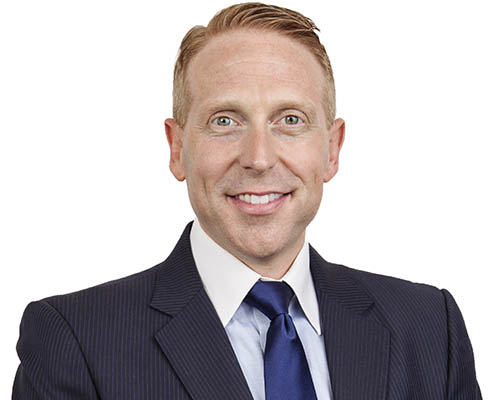 Craig ScroggieChief Executive Officer & Executive DirectorNEXTDCCraig Scroggie is the Chief Executive Officer and Executive Director of NEXTDC, Australia’s leading Data-Centre-as-a-Service provider. Prior to becoming CEO in June 2012 Mr Scroggie previously served on the Board as a Non-Executive Director for 18 months, including as Chairman of the Audit and Risk Management Committee. Mr Scroggie has substantial leadership experience within the IT and telecommunications industries, having held senior positions with Symantec, Veritas Software, Computer Associates, EMC Corporation and Fujitsu. Prior to joining NEXTDC, Mr Scroggie was Symantec’s Vice President & Managing Director in the Pacific, the company’s fastest growing region.NEXTDC has grown from a start-up in late 2010 to an ASX200 company, currently serving more than 700 customers across five cities and hosting many of the world’s leading enterprises, cloud platforms, IT and telecommunications providers. NEXTDC’s steep growth trajectory has attracted a number of accolades, including first place on the 2014 Deloitte Technology Fast 50 Australia, sixth place on the Deloitte Technology Fast 500 APAC and third place on the BRW Fast 100 list for 2015.Over the next two years NEXTDC is undertaking its next phase of development with $400m being invested in three new world-class data centres. NEXTDC’s commitment to quality-first design has seen it win two of the global industry’s most coveted honours, a DatacenterDynamics Award in 2014 for Innovation in the Mega-Data Centre, and an Uptime Institute Brill Award for Efficient IT in 2015 for Product Solutions.Mr Scroggie has twice served as a judge in the Office of the Federal Privacy Commissioner’s Australian Privacy Awards, and twice given evidence as an expert witness in the Australian Government Standing Committee on Communications Inquiry into Cyber Crime, and the Federal Parliament Joint Select Committee on Cyber Safety.Senior industry leadership positions previously held by Mr Scroggie include: Chairman of the Storage Networking Industry Association Board; Deputy Chairman of the Foundation for IT Sustainability (FFITS); member of the international CEO Forum; Governor of the American Chamber of Commerce in Australia; and trustee for the Committee for Economic Development of Australia.Mr Scroggie currently holds the position of Adjunct Professor in the Faculty of Business, Economics & Law at La Trobe University, currently serves on the La Trobe Business School Advisory Board and recently served as Chairman of the La Trobe University Graduate School of Management Board.Mr Scroggie is a Graduate and Fellow of the Australian Institute of Company Directors; a Fellow of the Australian Institute of Management; a Fellow of the Australian Sales & Marketing Institute; a Graduate of the University of Southern Queensland; and holds an Advanced Certificate in Information Technology, a Graduate Certificate in Management, a Postgraduate Diploma in Management, and a Master of Business Administration. In 2013 Mr Scroggie was awarded the University of Southern Queensland Faculty of Business & Law Alumnus of the Year, and in 2015 he was inducted into the ARN ICT Industry Awards Hall of Fame.